益阳市第一中医医院部门决算决算年度:  2018年目 录第一部分 益阳市第一中医医院概况 一、主要职能 二、机构设置第二部分 益阳市第一中医医院2018 年度部门决算表 一、收入支出决算总表 二、收入决算表 三、支出决算表 四、财政拨款收入支出决算总表 五、一般公共预算财政拨款支出决算表 六、一般公共预算财政拨款基本支出决算表 七、一般公共预算财政拨款“三公”经费支出决算表 八、政府性基金预算财政拨款收入支出决算表 第三部分 益阳市第一中医医院2018年度部门决算情况说明第四部分 名词解释第一部分 益阳市第一中医医院概况主要职能益阳市第一中医医院地处益阳市萝溪路58号（萝溪路与秀峰东路交汇处），成立于1976年，是我市的三级甲等中医医院，主要职能是防病治病，全科医疗系国家重点中医医院建设单位、湖南中医药大学附属第一医院、附属第二医院、湖南省中医研究院及湖南省人民医院、中南大学湘雅附属二医院联盟医院，长沙医学院非直管附属医院，是市内各类医保定点医院。医院现有土地面积42亩，医疗用房35000㎡，编制床位600张，实际可开放床位780张，在职工作人员621人，其中高级专业技术人员82人，中级专业技术人员176人，设有门诊部（含发热门诊、肠道门诊）、急诊科、120急救中心、血液透析室、麻醉科、手术室、名中医工作室、治未病中心、综合治疗部、药剂科、临床药学科、核医学科、放射科、检验科、病理科、功能科等16个临床医疗与医技检查专业科室和康复科、针灸推拿科、中风病科、心血管病肺病科、肾病脾胃病科、肿瘤科、肛肠科、皮肤科、妇产科、眼耳鼻咽喉科、普外科、外二科（泌尿外科）、骨伤科关节专科、骨伤科脊柱专科、骨伤科创伤专科、骨伤科手足修复重建专科、重症医学科等17个住院病区，其中康复科为国家重点建设专科，中风病科、针灸科、肛肠科、骨伤科、肾病科为省级重点专科，“治未病中心”被确定为国家级中医“治未病”能力建设项目。中风科头针靶向定位治疗脑中风疗效独特。腔镜技术在市内处于领先水平，输尿管软镜在全市首家引进，技术成熟。关节镜、椎间盘镜在我院已开展多年，深受病友赞誉。陀螺刀、PC-CIK、振国系列中医治肿瘤在市内仅此一家。医院拥有自主知识产权的专病制剂20余种，且性能稳定，疗效可靠。    医院始终秉承“精诚博爱、厚德济世”的仁爱奉献思想和与时俱进的改革求索精神，以继承和发扬中医药事业为己任，立志于救死扶伤的伟大事业，尽我所能为广大人民群众提供最优质、便捷、廉价的医疗服务。机构设置益阳市第一中医医院为一级预算单位，单位性质为财政补助事业单位，决算编报类型为单户表，按照医院会计制度填报决算数据。纳入本套决算编制范围的独立核算单位共1个。第二部分 益阳市第一中医医院2018 年度部门决算表表1：收入支出决算总表表2：收入决算表表3：支出决算表表4：财政拨款收入支出决算总表表5：一般公共预算财政拨款支出决算表表6：一般公共预算财政拨款基本支出决算表表7：一般公共预算财政拨款“三公”经费支出决算表表8：政府性基金预算财政拨款收入支出决算表说明：益阳市第一中医医院无政府性基金收入，也没有政府性基金安排的支出，故表八无数据。第三部分益阳市第一中医医院2018 年度部门决算情况说明一、关于益阳市第一中医医院 2018 年度收入支出决算总体情况说明益阳市第一中医医院2018年度收入总计19641.38万元，比上年同期增加1797.67万元，增长10%；支出总计20367.50万元，比上年同期增加4058.07万元，增长24.88%。收入增长主要原因：中医适宜技术投入临床使医疗收入增长1651.91万元，较2017年增长9.53%；支出增长主要原因：①全科医生培训楼建设投入1399.42万元；②人员费用支出增加879.49万元；③智慧医疗投入700多万元。二、关于益阳市第一中医医院2018 年度收入决算情况说明2018年度收入合计19,641.38 万元，其中：财政拨款收入571.05万元，占 2.91%；事业收入18973.77 万元，占96.60%；其他收入96.56 万元，占0.49%。 三、关于益阳市第一中医医院2018年度支出决算情况说明2018年度支出合计20367.50万元，其中：基本支出18857.56万元，占92.59%；项目支出110.52 万元，占0.54%；全科医生培训楼建设投入1399.42万元，占 6.87%。 四、关于益阳市第一中医医院2018 年度财政拨款收入支出决算总体情况说明 2018 年度财政拨款收入总计571.05万元，比上年同期增加66.41万元，增长13.16%；财政拨款支出总计110.52万元，比上年同期减少53.03万元，下降32.42%。财政收入增长主要原因：公立医院改革拨款资金212.36万元，较2017年的82.35万元增加130.01万元；财政支出减少主要原因：2018年公立医院改革拨款资金主要用于2019年上半年。五、关于益阳市第一中医医院2018 年度一般公共预算财政拨款收入支出决算情况说明（一）一般公共预算财政拨款收入支出决算总体情况。2018 年度一般公共预算财政拨款收入总计223.19万元，比上年同期减少80.35万元，下降26.47%；一般公共预算财政拨款支出总计223.19万元，比上年同期减少80.35万元，下降26.47%。主要原因：财政基本拨款下降。（二）一般公共预算财政拨款支出决算构成情况。2018年一般公共预算财政拨款支出决算223.19万元，其中社会保障和就业支出190.21万元，占 85.22%； 医疗卫生与计划生育支出32.98万元，占14.78%。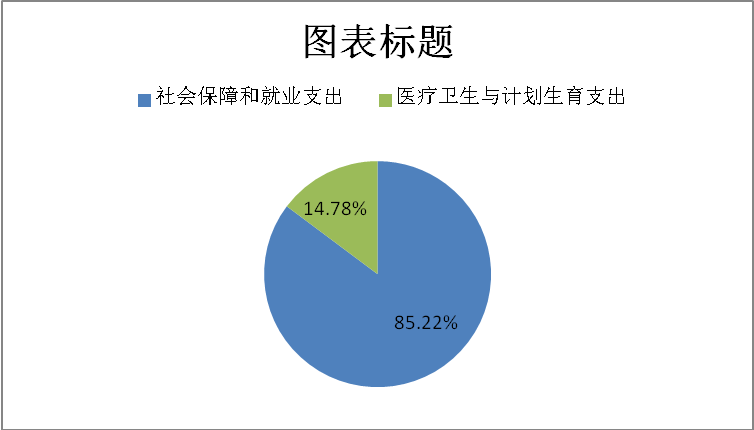 （三）一般公共预算财政拨款支出决算具体情况。1、社会保障和就业支出（类）抚恤（款）死亡抚恤（项）财政拨款支出22.19万元，占 9.94%。   2、社会保障和就业支出（类）其他社会保障和就业支出（款）其他社会保障和就业支出（项）财政拨款支出168.02万元，占75.28%。3、医疗卫生与计划生育支出（类）公立医院（款）中医（民族）医院（项）财政拨款支出32.98万元，占14.78%。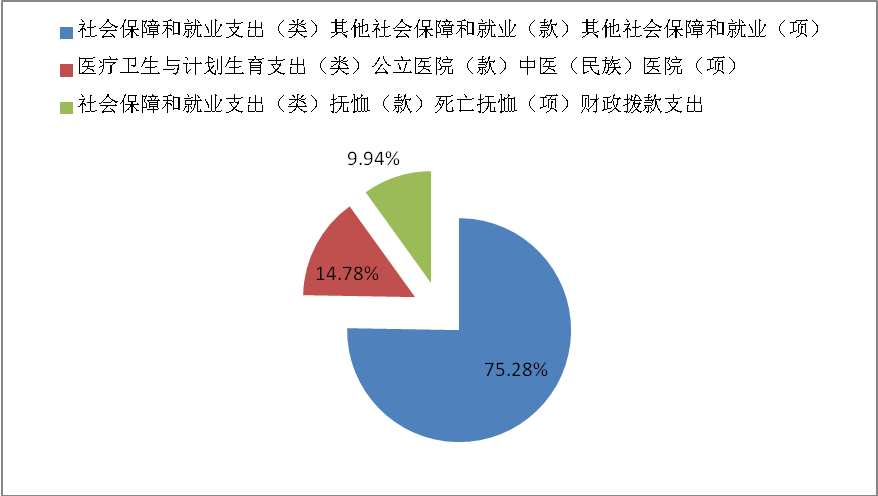 六、关于益阳市第一中医医院2018 年度一般公共预算财政拨款基本支出决算情况说明2018 年度一般公共预算财政拨款基本支出223.19万元，其中人员经费支出 223.19万元，主要包括：基本工资、津贴补贴、退休人员退休费与活动经费。七、关于益阳市第一中医医院2018 年度政府性基金预算财政拨款支出决算情况说明本部门系非营利性公立三级甲等中医医院，实行差额核算单位，没有政府性基金预算财政拨款收入支出。八、关于益阳市第一中医医院2018 年度一般公共预算财政拨款“三公”经费支出决算情况说明本部门没有三公经费支出。九、关于 2018 年度预算绩效情况说明（一）绩效管理工作开展情况 。根据预算绩效管理要求，本部门对2018年度一般公共预算项目支出开展了绩效自评，其中，中央级项目1个，省级项目2个，共涉及资金71万元。从评价情况来看，有关项目预算执行及时、有效，绩效目标得到较好实现，绩效管理水平不断提高，绩效指标体系建设逐渐丰富和完善。（二）部门决算中项目绩效自评结果 。（1）益阳市第一中医医院2018年度中央转移支付项目资金绩效自评：本部门2018年获得中央转移支付专项资金经费如下表，2018年9月，我院李雄副主任护师被遴选为2018年全国中医护理骨干人才。按照《全国中医护理骨干人才培训项目实施方案》（国中医药办人教函[2015]22号）要求，于2018年11月2日开始游学轮转学习。我院骨干人才李雄严格按照国家骨干人才培训方案及管理办法要求，现已经参加南京中医药大学、广东省中医院、山东中医药大学附属医院培训。至少还有三个基地未轮训到位。李雄受训后负责医院中医适宜技术创新和推广、中医护理基础理论的普及。（2）益阳市第一中医医院2018年度省级中医药专项资金绩效自评：本部门2018年获得省级中医药专项资金如下表，重点专科：（1）妇产科，完成中医药防治崩漏病、妇人腹痛、胎漏/胎动不安等疾病的临床路径的验证工作。（2）脑病科，专科能力提及临床医疗技术的提升。（3）肛肠科，完成中医药防治痔病、肛裂病、肛痈、肛漏的临床路径的验证工作。（4）肾病科，完成中医药防治慢性肾衰、慢性胃炎、糖尿病肾病、慢性肾小球肾炎、痛风的临床路径的验证工作。省名中医传承工作室：根据医院项目资金绩效管理专题会议的要求设立“曹国立省名中医传承工作室”，并对此进行专项资金绩效评价，我院于2018年4月启动了该建设项目以来，现各项建设工作逐步有序开展。中医药科研计划项目：科研课题《中医验方配合针刀臭氧技术治疗膝骨性关节炎的临床研究》被湖南省中管局批准立项（课题编号201885）。结合临床医案，调查发生率、原因。完成该病种的中医诊疗方案的梳理与验证工作、完成临床路径的优化工作。（三）以部门为主体开展的重点绩效评价师承与中医护理针对中医护理项目我部门建立了完善的组织管理体系，保障措施得力。设立专账，进行经费收支核算，培训经费实行专款专用，不得超指标、超范围使用。落实护理骨干人才责任，确保培训效果。由全国中医护理骨干人才担任医院中医特色护理推广小组组长，负责医院中医适宜技术创新和推广，中医护理基础理论普及。培训后已经推广火龙罐、盘龙灸等5项中医适宜技术，取得良好经济效益及社会效益。并以科室为单位传授中医基础知识。我部门被国家中管局批准开展“全国第六批老中医药专家学术经验继承工作项目”，指导老师是曹国立、继承人是黄向春和周博驰。我院成立了“师承工作”领导小组，制定了工作规范和计划，制定了相应的制度职责，由科教科具体负责执行管理，此工作开展顺利，师生关系融洽，临床正面影响力大。重点专科建：妇产科1.参与重点专科协作组工作情况：完成中医药防治崩漏病、妇人腹痛、胎漏/胎动不安等疾病的临床路径的验证工作。2. 专科建设发展规划目标落实情况①制定了癥瘕病（子宫肌瘤、卵巢囊肿）、异位妊娠等中医优势病种围术期中医诊疗方案，并已于2013年开始投入临床运用，通过临床实践，不断优化总结，取得了很好的临床疗效。②制定了崩漏病、妇人腹痛、胎漏/胎动不安等中医优势病种的中医诊疗方案、中医临床疗效评价方案以及中医护理方案，已于2017年开始进入临床运用，现临床疗效稳定。③研制了胡氏清宫止带丸、苦参黄柏汤、消癥散、温经活络方等科室内自制药，继续整理院内瘀痛丸、龙黄片在妇科的临床运用，治疗本专科疾病疗效显著。④人才培养方面，借医院培训进修计划之力，培养技术骨干及后备学术带头人。2019年分批送胡柏芬、高乐琼、刘莉芬等同志到湖南省肿瘤医院、广东省中医院进修学习。鼓励攻读学位，鼓励短期外出进修，积极参与学术活动。现胡柏芬同志在湖南省肿瘤医院进修学习即将结业，专攻妇科肿瘤的综合治疗。⑤大力推广中医临床诊疗技术的应用：除了以辨证论治使用汤药治疗为主以外，还结合穴位敷贴、中药封包、中药热奄包、中药熏蒸、中药灌肠、中药直肠滴入、穴位注射、腕踝针、耳穴压豆、手指点穴等多种中医特色治疗手段，配合多种自制成药，综合治疗明显提高了临床疗效。并市内首创将中药热奄包+中药直肠滴入+TDP神灯三联合治疗慢性盆腔炎、慢性盆腔痛等取得良好疗效。重点专科建：脑病科1、在专科能力提升方面：（1）、中医药服务：2018年专科门诊中药汤剂使用率为：45.9%，住院病人中药汤剂使用率为91.1% ；中医诊疗开展由原来的18项到27项，中医特色疗法使用率为100%；辨证论治优良率为93.4%。（2）、临床医疗技术：目前拥有病床54张，病房配置有空调、中心吸氧、中心负压吸引、床边呼叫系统、电视机、独立卫生间等，脑病科专科门诊1个、周围神经检测、经颅多普勒室1个、颅内血肿微创清除术手术操作室1个，中医治疗、外治室一个，康复训练室6个；有专科医师13名，其中主任医师1名，副主任医师3名、主治医师3名、住院医师1名、康复师5名，专科护士19名。开展中医中药辨证论治，开展20多项中医特色治疗，开展现代医疗技术：微创颅内血肿清除术、颈动脉加压灌注治疗、现代康复等，引进新技术：建立急性缺血性脑卒中绿色通道、rt-PA静脉溶栓治疗技术、排痰仪机械排痰。于2019年申请加入湖南省卒中联盟。2、专科人才培养方面：科主任谭江南副主任医师于2018年晋升主任医师、引进人才林瑛主治医师于2018年晋升为副主任医师。3、在科研方面：本着实事求是的科学态度，于2017年完成省级课题《藤虫通络汤对于本地区风痰阻络型中风的临床研究》，旨在对脑血管病的预防及对重症脑血管病的治疗，降低其发病率、致残率、死亡率。2018年申报科研课题一项《归芍止痛方结合中药封包治疗中风后肩手综合征（痰瘀阻络证）的临床研究》。4、专科诊疗设备能够满足临床需要。5、诊疗环境改善：设立了脑病科专科门诊，诊疗环境舒适，门诊、住院患者满意度95.8%。重点专科建：肛肠科1.参与重点专科协作组工作情况完成中医药防治痔病、肛裂病、肛痈、肛漏的临床路径的验证工作。2. 专科建设发展规划目标落实情况（1）通过文献研究、专家咨询等研究方法创新了本专科的中医理论知识，例如混合痔的治疗机理在湿热证前提下重在关注气虚下脱的因素，手术治疗上以固本回纳法为重点治疗技术，重在恢复肛门括约肌功能。用药上注重中医药外治法的临床运用，我科申请的消坠灵治疗术后肛门坠胀的省级重点课题已进入了实质性临床观察研究阶段，有望取得实质性进展。肛痈认为“湿、痰、瘀”为其发病之内因，热为发病之外因，内外交合下注肛门，肉腐而成，中医治疗重在湿热痰瘀的综合治理。（2）制定了肛漏、肛门湿疡等中医优势病种的中医诊疗方案、中医临床疗效评价方案以及中医护理方案，准备于2015年开始进入临床运用。（3）研制了柏参熏洗粉、消坠灵、通肠帖敷膏、三白灌肠液等科室内自制药，继续整理院内瘀痛丸、龙黄片、胃广平在肛肠科的运用临床，治疗本专科疾病疗效显著。其中消坠灵为已结题的省级重点专科、三白灌肠液为正运行的省级重点科研课题，柏参熏洗粉正在积极报批为我科协定自制制剂。（4）人才培养方面，借医院培训进修计划之力，培养后备学术带头人，为其安排半年外出进修学习。2019年将送莫丹医生赴省中医院肛肠科进行一年。鼓励攻读学位，鼓励短期外出进修，积极参与学术活动。今年4月26日我科蔡斌、莫丹将代表我地区参加湖南省中医及中西结合学会组织的辩论赛。（5）大力推广中医临床诊疗技术的应用：除了以辨证论治使用汤药治疗为主以外，还结合中药保留灌肠、中药直肠滴注、旋磁光、肛门熏洗、贴膏穴位敷贴等多种中医特色治疗手段，配合多种自制成药，综合治疗明显提高了临床疗效。为此，我科计划投入中药灌肠仪器，能让中医技术得到充分展现。重点专科建：肾病科1、专科建设发展规划及落实情况完成中医药防治慢性肾衰、慢性胃炎、糖尿病肾病、慢性肾小球肾炎、痛风的临床路径的验证工作。2. 专科建设发展规划目标落实情况（1）在慢性肾衰方面，除了运用传统的中医辩证论治思想，根据证型选择方剂外，自制肾炎宁胶囊，获市级成果鉴定三等奖，治疗肾病蛋白尿，血尿疗效显著，且能明显改善患者浮肿，腰膝酸软，夜尿多，头晕，乏力等临床症状；且运用中药保留灌肠：借助中药保留灌肠的治疗优势，治疗慢性肾衰、尿毒症早、中期，减轻患者消化道症状，降低血中肌酐、尿素氮，提高肾病患者的生存质量；利用中医穴位的作用，予以敷贴治疗，温肾助阳1号方：利水消肿，治疗肾病水肿、少尿、恶心欲呕、腰背酸痛等，解毒泻浊2号方：排便解毒泻浊，改善肾功能治疗慢性肾衰尿毒症，此借助穴位、敷贴疗法和优势，减轻患者水肿、少尿、恶心欲呕、腰背酸痛等症状，延缓肾衰的进展，提高生活质量。（2）在脾胃病方面，认为中医八纲辨证施治，是中医认识疾病本质的方法和手段，证是临床辨证论治的依据，证在病的发生和发展过程中不断变化，强调治病必求其本，本在阴阳，实则寒热，寒热病变是临床辨证之基础，调整寒热是施治之根本，其治疗方案中，极具中医特色的是胃脘痛寒证热证方分别贴于相应腧穴，在胃脘痛疾病方面取得了显著疗效。（3）在糖尿病方面，引用糖尿病系统调理方法，运用运动、饮食控制，结合中医特色治疗，辨证施治，如穴位敷贴，中药治疗等方法，使患者可以停用口服降糖药，甚至停用胰岛素治疗，均能使血糖控制在正常范围内，在患者中取得良好口碑。（4）在治疗痹症方面，尤其在西医痛风性关节炎上颇有建树，除建议一套完整的诊疗方案，且运用自制的箭羽散黄酒调匀外敷，用以治疗湿热蕴结型痹症，疗效显著，并获得省级重点科研项目。（5）另外，借医院培训进修计划之力，培养后备学术带头人，为其安排半年外出进修学习。大力推广中医临床诊疗技术的应用：除了以辨证论治使用汤药治疗为主以外，还结合穴位敷贴、耳穴压豆、中医定向透药、中药保留灌肠、隔物灸、红外线、穴位注射等多种中医特色治疗手段，配合多种自制成药，综合治疗明显提高了临床疗效。省名中医传承工作室根据医院项目资金绩效管理专题会议的要求，“曹国立省名中医传承工作室”（以下简称工作室），认真进行了专项资金绩效评价，现报告如下：1、项目基本情况 为深入贯彻落实《湖南省中医药发展 “五名”工程实施方案（2016－2020年）》，加强中医药继承与创新，进一步做好名老中医药专家学术经验传承工作，培养高层次中医药人才，探索建立中医药学术传承及推广应用的有效方法和创新模式，省中医药管理局开展了2018年全省名老中医药专家传承工作室建设项目。我院曹国立主任医师、副院长，被省中管局确定为2018年湖南省名老中医药专家传承工作室建设项目专家。我院于2018年4月启动了该建设项目以来，现各项建设工作逐步有序开展。2、任务计划书完成情况：（1）条件建设:老中医专家临床经验示诊室示教室已建设完成。（2）传承建设:已同医院党委办沟通，在医院微信公众号开辟“曹国立名中医工作室”专栏，已撰写健教知识、典型医案等内容陆续发布，其他内容正在充实之中；传承团队人员已有明确分工分组，分别负责名老中医资料收集、整理分析、总结提炼。（3）人才培养:已制定传承人跟师排班表、传承人教学时间安排表，定期跟师学习（包括跟师坐诊、病房会诊、中医理论、名医典籍研读等）。今年11月3日—5日至邵阳参加湖南省中医和中西医结合学会脾胃病分会组织的脾胃病进展培训班。拟定于2019年举行中医内科质量控制中心年会、益阳市中医药学会内科专业委员会成立大会等学术会议，拟邀请知名中医专家进行学术经验推广交流。研究并推广的学术思想包括经验方、诊疗方案、诊疗技术，传承人跟师笔记、心得体会撰写均在进行之中。 （4）制度建设:根据《2018年湖南省名老中医药专家传承工作室建设项目任务书》的相关要求，已制定工作室建设计划，建立相关制度（省名老中医传承人学习培训制度、师承制度）。3、下阶段资金使用初步设想目前工作室的硬件建设勉强能满足日常接诊需求，下阶段重点以项目创建的任务为目标，在符合项目资金使用规定的前提下，安排资金鼓励引导高质量的科研课题和发表高水平的论文；奖励书写优秀的医案、跟师笔记和工作室专栏稿件等等；适时举办学术会议，开展继续教育。初步设想如下：（1）继续收集整理名老中医曹国立的典型医案（教案）、处方等原始资料，以及开展传承工作过程中的跟师笔记、跟师医案、读书临证心得等相关资料，并对名老中医曹国立的临床资料进行挖掘整理研究，提炼形成学术观点和临床经验。安排资金用于发表论文或出版专著等。（2）结合名老中医曹国立学术观点和临床经验，重点选择名老中医药专家擅长治疗的3个常见病、疑难病进行系统的总结研究，可安排资金用于撰写总结研究报告和研制开发院内制剂种。（3）需要安排资金用于举办学术经验交流会，提供培训学习，举办国家（省级）中医药继续教育项目，帮助名医工作室进一步提业务能力（4）对跟师笔记、学习心得、病案等进行评选，对部分特别优秀的人员进行适当的奖励。（5）安排部分资金用于医院微信公众号“曹国立名中医工作室”专栏建设。对于所采用稿件予100元/篇支付稿酬，并每年评选出数篇高质量稿件予以表彰奖励。中医药科研计划项目2018年1月9日，科研课题《中医验方配合针刀臭氧技术治疗膝骨性关节炎的临床研究》被湖南省中管局批准立项（课题编号201885）。1、具体指标完成情况： 2018年完成60例患者临床资料整理，调查发生率，原因。完成了该病种的中医诊疗方案的梳理与验证工作、完成临床路径的优化工作。2、完成二篇论文。《膝骨性关节炎国外研究进展》《中医验方配合针刀臭氧技术治疗膝骨性关节炎的临床研究》3、培养硕士研究生2名(姚小舟、袁万福）。4、实施措施我科自开展该中医药科研课题工作以来，严格按照省中管局文件要求，认真落实各项工作，扎实开展各项工作，具体的做法是：（1）建立了完善的组织管理体系，保障措施得力。（2）不断规范科研行为，强化队伍建设。（3）严格原始资料管理，确保科研质量。5、下一步工作思路以科学研究带动中医骨伤科理论的创新和临床疗效的提高。使本专科点在医教研、人才培养等方面处于省内同类专科前列，成为中医骨关节病研究与高层次人才培养的中心。（四）预算绩效情况的说明。1、评价范围和目的。为加强项目支出管理，强化支出责任，发展中医药事业防病治病，为市民提供简、便、验、廉的优质中医服务，本部门对专项资金开展了绩效评价。 2、评价指标体系。主要评价专项资金投入临床后对中医药人才传承的培养、中医药特色医疗以及中医适宜技术对促进社会效益等方面的影响。3、评价方法。本着科学、规范、独立、客观、公正的原则，通过听取项目介绍、座谈询问、数据资源抽查、财务检查、绩效资料审查等多种方式，了解掌握项目的执行情况和经费使用情况，并按照评价指标、评价标准和评价规则等，对项目管理、项目绩效两个方面进行评价。 4、绩效评价情况及评价结论。 通过评价，本部门基本完成绩效目标规定的任务，项目实施成效明显。5、发现的主要问题。中医药收入在医疗收入中占比低，需要结合临床更多的开展科教活动，进一步拓展专科中医特色治疗。6.有关建议。建议项目部门设定与实际工作任务相衔接的绩效目标，客观全面地反映项目实施情况；细化评价指标体系，以提高评价的准确性。十、其他重要事项的情况说明（一）预决算收支增减变化情况。2018年预算收入22190.80万元，实际收入19641.38万元，比预算数少2549.42万元，距预算目标11.489%；2018年预算支出数为22190.80万元，实际支出20367.50万元，比年初预算数少8.22%。（二）机关运行经费支出情况。本部门2018年度机关运行经费支出11974.59万元，较上年增加2589.53万元，增长27.59%，主要原因是其他公用经费增加。（三）政府采购支出情况。本部门2018年度政府采购931.64万元，其中政府采购货物支出931.64万元，政府采购工程支出0万元，政府采购服务支出0万元。（四）国有资产占用情况。截至2018年12月31日，本部门共有车辆7辆，全部为救护车；单位价值50万元以上通用设备8台，单价100万元以上专用设备7台。第四部分 名词解释一、财政拨款收入：指地方财政当年拨付的资金。 二、事业收入：指本部门开展医疗业务活动所取得的收入。 三、其他收入：指除上述“财政拨款收入” 、 “事业收入” 、等以外的收入。主要包括实习收入、存款利息收入等。 四、用事业基金弥补收支差额：指事业单位在当年的“财政拨款收入”、“事业收入”、 “其他收入”不足以安排当年支出的情况下，使用以前年度积累的事业基金（事业单位当年收支相抵后按国家规定提取、用于弥补以后年度收支差额的基金）弥补本年度收支缺口的资金。 五、年初结转和结余：指以前年度尚未完成、结转到本年按有关规定继续使用的资金。 六、结余分配：指事业单位按规定提取的职工福利基金、事业基金。七、年末结转和结余：指本年度或以前年度预算安排、因客观条件发生变化无法按原计划实施，需要延迟到以后年度按有关规定继续使用的资金。 八、基本支出：指为保障机构正常运转、完成日常工作任务而发生的人员支出和公用支出。 九、项目支出：指在基本支出之外为完成特定事业发展目标所发生的支出。 十、“三公”经费：纳入中央财政预决算管理的“三公”经费，是指中央部门用财政拨款安排的因公出国（境）费、公务用车购置及运行费和公务接待费。其中，因公出国（境）费反映单位公务出国（境）的国际旅费、国外城市间交通费、住宿费、伙食费、培训费、公杂费等支出；公务用车购置及运行费反映单位公务用车车辆购置支出（含车辆购置税）及租用费、燃料费、维修费、过路过桥费、保险费、安全奖励费用等支出；公务接待费反映单位按规定开支的各类公务接待（含外宾接待）支出。 十一、机关运行经费：为保障行政单位（含参照公务员法管理的事业单位）运行用于购买货物和服务的各项资金，包括办公及印刷费、邮电费、差旅费、会议费、福利费、日常维修费、专用材料及一般设备购置费、办公用房水电费、办公用房取暖费、办公用房物业管理费、公务用车运行维护费以及其他费用。财决公开01表财决公开01表部门：益阳市第一中医医院部门：益阳市第一部门：益阳市第一部门：益阳市第一中医医院单位：万元单位：万元收入收入收入收入支出支出支出支出支出项    目行次决算数决算数项    目项    目行次行次决算数栏    次11栏    次栏    次2一、财政拨款收入1     571.05      571.05 八、社会保障和就业支出八、社会保障和就业支出28 28       190.21 二、上级补助收入2        -           -   九、医疗卫生与计划生育支出九、医疗卫生与计划生育支出29 29    20,177.29 三、事业收入3  18,973.77   18,973.77 30 30 四、经营收入4        -           -   31 31 五、附属单位上缴收入5        -           -   32 32 六、其他收入6      96.56       96.56 33 33 734 34 835 35 936 36 1037 37 1138 38 1239 39 1340 40 1441 41 1542 42 1643 43 1744 44 1845 45 1946 46 2047 47 2148 48 2249 49 2350 50   用事业基金弥补收支差额24        -           -              结余分配           结余分配51 51          -     年初结转和结余25   4,464.93    4,464.93            年末结转和结余           年末结转和结余52 52     3,738.81 2653 53 合计27 24,106.32  24,106.32 合计合计54 54 24,106.32注：1.本表依据《收入支出决算总表》（财决01表）进行批复。注：1.本表依据《收入支出决算总表》（财决01表）进行批复。注：1.本表依据《收入支出决算总表》（财决01表）进行批复。注：1.本表依据《收入支出决算总表》（财决01表）进行批复。注：1.本表依据《收入支出决算总表》（财决01表）进行批复。注：1.本表依据《收入支出决算总表》（财决01表）进行批复。    2.本表含政府性基金预算财政拨款。    2.本表含政府性基金预算财政拨款。    2.本表含政府性基金预算财政拨款。    2.本表含政府性基金预算财政拨款。    2.本表含政府性基金预算财政拨款。    3.本表以“万元”为金额单位（保留两位小数）。    3.本表以“万元”为金额单位（保留两位小数）。    3.本表以“万元”为金额单位（保留两位小数）。    3.本表以“万元”为金额单位（保留两位小数）。    3.本表以“万元”为金额单位（保留两位小数）。    4.本表反映部门本年度的总收支和年末结转结余情况。    4.本表反映部门本年度的总收支和年末结转结余情况。    4.本表反映部门本年度的总收支和年末结转结余情况。    4.本表反映部门本年度的总收支和年末结转结余情况。    4.本表反映部门本年度的总收支和年末结转结余情况。    4.本表反映部门本年度的总收支和年末结转结余情况。部门：益阳市第一中医医院部门：益阳市第一中医医院部门：益阳市第一中医医院部门：益阳市第一中医医院财决公开02表财决公开02表单位：万元单位：万元注：1.本表依据《收入决算表》（财决03表）进行批复。注：1.本表依据《收入决算表》（财决03表）进行批复。注：1.本表依据《收入决算表》（财决03表）进行批复。注：1.本表依据《收入决算表》（财决03表）进行批复。注：1.本表依据《收入决算表》（财决03表）进行批复。2.本表含政府性基金预算财政拨款。2.本表含政府性基金预算财政拨款。2.本表含政府性基金预算财政拨款。2.本表含政府性基金预算财政拨款。3.本表批复到项级科目。3.本表批复到项级科目。3.本表批复到项级科目。3.本表批复到项级科目。3.本表批复到项级科目。    4.本表以“万元”为金额单位（保留两位小数）。    4.本表以“万元”为金额单位（保留两位小数）。    4.本表以“万元”为金额单位（保留两位小数）。    4.本表以“万元”为金额单位（保留两位小数）。    4.本表以“万元”为金额单位（保留两位小数）。5.本表反映部门本年度取得的各项收入情况。5.本表反映部门本年度取得的各项收入情况。5.本表反映部门本年度取得的各项收入情况。5.本表反映部门本年度取得的各项收入情况。5.本表反映部门本年度取得的各项收入情况。5.本表反映部门本年度取得的各项收入情况。项    目项    目项    目项    目本年收入合计财政拨款收入上级补助收入上级补助收入事业收入经营收入经营收入附属单位上缴收入附属单位上缴收入其他收入功能分类科目编码功能分类科目编码功能分类科目编码科目名称本年收入合计财政拨款收入上级补助收入上级补助收入事业收入经营收入经营收入附属单位上缴收入附属单位上缴收入其他收入功能分类科目编码功能分类科目编码功能分类科目编码科目名称本年收入合计财政拨款收入上级补助收入上级补助收入事业收入经营收入经营收入附属单位上缴收入附属单位上缴收入其他收入栏次栏次栏次栏次1233455667合计合计合计合计  19,641.38       571.05   -     -    18,973.77  -    -      -      -     96.56 208208208社会保障和就业支出190.21 190.21 208052080520805行政事业单位离退休208050220805022080502  事业单位离退休208082080820808抚恤22.19 22.19 208080120808012080801  死亡抚恤22.19 22.19 208992089920899其他社会保障和就业支出168.02 168.02 208990120899012089901  其他社会保障和就业支出168.02 168.02 210210210医疗卫生与计划生育支出19,451.17 380.84 18,973.77 96.56 210022100221002公立医院19,318.67 248.34 18,973.77 96.56 210020221002022100202  中医(民族)医院19,103.31 32.98 18,973.77 96.56 210029921002992100299  其他公立医院支出215.36 215.36 210042100421004公共卫生51.50 51.50 210040921004092100409  重大公共卫生专项51.50 51.50 210062100621006中医药71.00 71.00 210060121006012100601  中医（民族医)药专项71.00 71.00 210992109921099其他医疗卫生与计划生育支出10.00 10.00 210990121099012109901  其他医疗卫生与计划生育支出10.00 10.00 部门：益阳市第一中医医院部门：益阳市第一中医医院部门：益阳市第一中医医院部门：益阳市第一中医医院财决公开03表单位：万元注：1.本表依据《支出决算表》（财决04表）进行批复。注：1.本表依据《支出决算表》（财决04表）进行批复。注：1.本表依据《支出决算表》（财决04表）进行批复。注：1.本表依据《支出决算表》（财决04表）进行批复。注：1.本表依据《支出决算表》（财决04表）进行批复。2.本表含政府性基金预算财政拨款。2.本表含政府性基金预算财政拨款。2.本表含政府性基金预算财政拨款。2.本表含政府性基金预算财政拨款。3.本表批复到项级科目。5.本表反映部门本年度各项支出情况。3.本表批复到项级科目。5.本表反映部门本年度各项支出情况。3.本表批复到项级科目。5.本表反映部门本年度各项支出情况。3.本表批复到项级科目。5.本表反映部门本年度各项支出情况。3.本表批复到项级科目。5.本表反映部门本年度各项支出情况。4.本表以“万元”为金额单位（保留两位小数）。4.本表以“万元”为金额单位（保留两位小数）。4.本表以“万元”为金额单位（保留两位小数）。4.本表以“万元”为金额单位（保留两位小数）。项    目项    目项    目本年支出合计基本支出项目支出上缴上级支出经营支出经营支出对附属单位补助支出功能分类科目编码功能分类科目编码科目名称本年支出合计基本支出项目支出上缴上级支出经营支出经营支出对附属单位补助支出功能分类科目编码功能分类科目编码科目名称本年支出合计基本支出项目支出上缴上级支出经营支出经营支出对附属单位补助支出栏次栏次栏次1234556合计合计合计    20,367.50      18,857.56     1,509.94        -          -          -          -   208208社会保障和就业支出190.21 190.21 2080520805行政事业单位离退休20805022080502  事业单位离退休2080820808抚恤22.19 22.19 20808012080801  死亡抚恤22.19 22.19 2089920899其他社会保障和就业支出168.02 168.02 20899012089901  其他社会保障和就业支出168.02 168.02 210210医疗卫生与计划生育支出20,177.29 18,667.35 1,509.94 2100221002公立医院18,705.78 18,667.35 38.43 21002022100202  中医(民族)医院18,667.35 18,667.35 21002992100299  其他公立医院支出38.43 38.43 2100421004公共卫生42.80 42.80 21004092100409  重大公共卫生专项42.80 42.80 2100621006中医药29.29 29.29 21006012100601  中医（民族医)药专项29.29 29.29 2109921099其他医疗卫生与计划生育支出1,399.42 1,399.42 21099012109901  其他医疗卫生与计划生育支出1,399.42 1,399.42 财决公开04表部门：益阳市第一中医医院单位：万元收入收入收入支出支出支出支出支出项    目行次金额项    目行次合计一般公共预算财政拨款政府性基金预算财政拨款栏    次1栏    次234一、一般公共预算财政拨款1571.05七、文化体育与传媒支出31       -           -          -   二、政府性基金预算财政拨款20.00八、社会保障和就业支出32    190.21      190.21        -   3九、医疗卫生与计划生育支出33  1,542.92    1,542.92        -   43453563673783893910401141124213431444154516461747184819492050215122522353本年收入合计24571.05本年支出合计54 1,733.13  1,733.13       -   2555年初财政拨款结转和结余261,441.47年末结转和结余56   279.39    279.39       -       一般公共预算财政拨款271,441.4757      政府性基金预算财政拨款280.00582959合计302,012.52合计60 2,012.52  2,012.52       -   注：1.本表依据《财政拨款收入支出决算总表》（财决01-1表）进行批复。注：1.本表依据《财政拨款收入支出决算总表》（财决01-1表）进行批复。注：1.本表依据《财政拨款收入支出决算总表》（财决01-1表）进行批复。注：1.本表依据《财政拨款收入支出决算总表》（财决01-1表）进行批复。    2.本表以“万元”为金额单位（保留两位小数）。    2.本表以“万元”为金额单位（保留两位小数）。    2.本表以“万元”为金额单位（保留两位小数）。    2.本表以“万元”为金额单位（保留两位小数）。    3、本表反映部门本年度一般公共预算财政拨款和政府性基金预算财政拨款的总收支和年末结转结余情况。    3、本表反映部门本年度一般公共预算财政拨款和政府性基金预算财政拨款的总收支和年末结转结余情况。    3、本表反映部门本年度一般公共预算财政拨款和政府性基金预算财政拨款的总收支和年末结转结余情况。    3、本表反映部门本年度一般公共预算财政拨款和政府性基金预算财政拨款的总收支和年末结转结余情况。    3、本表反映部门本年度一般公共预算财政拨款和政府性基金预算财政拨款的总收支和年末结转结余情况。    3、本表反映部门本年度一般公共预算财政拨款和政府性基金预算财政拨款的总收支和年末结转结余情况。    3、本表反映部门本年度一般公共预算财政拨款和政府性基金预算财政拨款的总收支和年末结转结余情况。部门：益阳市第一中医医院部门：益阳市第一中医医院部门：益阳市第一中医医院部门：益阳市第一中医医院部门：益阳市第一中医医院部门：益阳市第一中医医院部门：益阳市第一中医医院部门：益阳市第一中医医院财决公开05表　财决公开05表　财决公开05表　单位:万元单位:万元注：1.本表依据《一般公共预算财政拨款收入支出决算表》（财决07表）进行批复。   2.本表批复到项级科目。注：1.本表依据《一般公共预算财政拨款收入支出决算表》（财决07表）进行批复。   2.本表批复到项级科目。注：1.本表依据《一般公共预算财政拨款收入支出决算表》（财决07表）进行批复。   2.本表批复到项级科目。注：1.本表依据《一般公共预算财政拨款收入支出决算表》（财决07表）进行批复。   2.本表批复到项级科目。注：1.本表依据《一般公共预算财政拨款收入支出决算表》（财决07表）进行批复。   2.本表批复到项级科目。注：1.本表依据《一般公共预算财政拨款收入支出决算表》（财决07表）进行批复。   2.本表批复到项级科目。注：1.本表依据《一般公共预算财政拨款收入支出决算表》（财决07表）进行批复。   2.本表批复到项级科目。注：1.本表依据《一般公共预算财政拨款收入支出决算表》（财决07表）进行批复。   2.本表批复到项级科目。注：1.本表依据《一般公共预算财政拨款收入支出决算表》（财决07表）进行批复。   2.本表批复到项级科目。注：1.本表依据《一般公共预算财政拨款收入支出决算表》（财决07表）进行批复。   2.本表批复到项级科目。注：1.本表依据《一般公共预算财政拨款收入支出决算表》（财决07表）进行批复。   2.本表批复到项级科目。注：1.本表依据《一般公共预算财政拨款收入支出决算表》（财决07表）进行批复。   2.本表批复到项级科目。注：1.本表依据《一般公共预算财政拨款收入支出决算表》（财决07表）进行批复。   2.本表批复到项级科目。注：1.本表依据《一般公共预算财政拨款收入支出决算表》（财决07表）进行批复。   2.本表批复到项级科目。    3.本表以“万元”为金额单位（保留两位小数）。4、本表反映部门本年度一般公共预算财政拨款实际支出情况。    3.本表以“万元”为金额单位（保留两位小数）。4、本表反映部门本年度一般公共预算财政拨款实际支出情况。    3.本表以“万元”为金额单位（保留两位小数）。4、本表反映部门本年度一般公共预算财政拨款实际支出情况。项    目项    目本年支出合计本年支出合计本年支出合计基本支出  基本支出  基本支出  基本支出  项目支出项目支出项目支出项目支出功能分类          科目编码科目名称本年支出合计本年支出合计本年支出合计基本支出  基本支出  基本支出  基本支出  项目支出项目支出项目支出项目支出功能分类          科目编码科目名称本年支出合计本年支出合计本年支出合计基本支出  基本支出  基本支出  基本支出  项目支出项目支出项目支出项目支出功能分类          科目编码科目名称本年支出合计本年支出合计本年支出合计基本支出  基本支出  基本支出  基本支出  项目支出项目支出项目支出项目支出栏次栏次11122223333合计合计1,733.131,733.131,733.13223.19223.19223.19223.191,509.941,509.941,509.941,509.94208社会保障和就业支出190.21 190.21 190.21 190.21 190.21 190.21 190.21 20808抚恤22.19 22.19 22.19 22.19 22.19 22.19 22.19 2080801  死亡抚恤22.19 22.19 22.19 22.19 22.19 22.19 22.19 20899其他社会保障和就业支出168.02 168.02 168.02 168.02 168.02 168.02 168.02 2089901  其他社会保障和就业支出168.02 168.02 168.02 168.02 168.02 168.02 168.02 210医疗卫生与计划生育支出1,542.92 1,542.92 1,542.92 32.98 32.98 32.98 32.98 1,509.94 1,509.94 1,509.94 1,509.94 21002公立医院71.41 71.41 71.41 32.98 32.98 32.98 32.98 38.43 38.43 38.43 38.43 2100202  中医(民族)医院32.98 32.98 32.98 32.98 32.98 32.98 32.98 2100299  其他公立医院支出38.43 38.43 38.43 38.43 38.43 38.43 38.43 21004公共卫生42.80 42.80 42.80 42.80 42.80 42.80 42.80 2100409  重大公共卫生专项42.80 42.80 42.80 42.80 42.80 42.80 42.80 21006中医药29.29 29.29 29.29 29.29 29.29 29.29 29.29 2100601  中医（民族医)药专项29.29 29.29 29.29 29.29 29.29 29.29 29.29 21099其他医疗卫生与计划生育支出1,399.42 1,399.42 1,399.42 1,399.42 1,399.42 1,399.42 1,399.42 2109901  其他医疗卫生与计划生育支出1,399.42 1,399.42 1,399.42 1,399.42 1,399.42 1,399.42 1,399.42 部门：益阳市第一中医医院部门：益阳市第一中医医院部门：益阳市第一中医医院财决公开06表单位：万元注：1.本表依据《一般公共预算财政拨款基本支出决算明细表》（财决08-1表）进行批复。注：1.本表依据《一般公共预算财政拨款基本支出决算明细表》（财决08-1表）进行批复。注：1.本表依据《一般公共预算财政拨款基本支出决算明细表》（财决08-1表）进行批复。注：1.本表依据《一般公共预算财政拨款基本支出决算明细表》（财决08-1表）进行批复。    2.本表批复到款级科目。    2.本表批复到款级科目。    2.本表批复到款级科目。    2.本表批复到款级科目。    3.本表以“万元”为金额单位（保留两位小数）。    3.本表以“万元”为金额单位（保留两位小数）。    3.本表以“万元”为金额单位（保留两位小数）。    3.本表以“万元”为金额单位（保留两位小数）。    4、本表反映部门本年度一般公共预算财政拨款基本支出明细情况。    4、本表反映部门本年度一般公共预算财政拨款基本支出明细情况。    4、本表反映部门本年度一般公共预算财政拨款基本支出明细情况。    4、本表反映部门本年度一般公共预算财政拨款基本支出明细情况。项    目项    目项    目本年支出合计本年支出合计本年支出合计本年支出合计人员经费公用经费经济分类科目编码经济分类科目编码科目名称本年支出合计本年支出合计本年支出合计本年支出合计人员经费公用经费经济分类科目编码经济分类科目编码科目名称本年支出合计本年支出合计本年支出合计本年支出合计人员经费公用经费经济分类科目编码经济分类科目编码科目名称本年支出合计本年支出合计本年支出合计本年支出合计人员经费公用经费栏次栏次栏次111123合计合计合计223.19223.19223.19223.19223.19301工资福利支出180.23180.23180.23180.23180.2330101基本工资12.2112.2112.2112.2112.2130108机关事业单位基本养老保险缴费168.02168.02168.02168.02168.02303对个人和家庭的补助42.9642.9642.9642.9642.9630301离休费6.836.836.836.836.8330302退休费13.9413.9413.9413.9413.9430304抚恤金22.1922.1922.1922.1922.19财决公开07表财决公开07表部门：益阳市第一中医医院金额单位：万元金额单位：万元项目决算数决算数一、支出合计1.因公出国（境）费2.公务用车购置及运行维护费（1）公务用车购置费（2）公务用车运行维护费3.公务接待费二、相关统计数1.因公出国（境）团组数（个）2.因公出国（境）人数（人）3.公务用车购置数（辆）4.公务用车保有量（辆）5.公务接待批次（批）6.公务接待人数（人）注：1.本表依据《部门决算相关信息统计表》（CS05表）进行批复。    2.本表以“万元”为金额单位（保留两位小数）。    3、本表批复内容为列市级支出的“三公”经费当年安排数和上年结转数；    4、一般公共预算拨款支出包括经费拨款和纳入一般公共预算管理的非税收入拨款形成的支出；    4、一般公共预算拨款支出包括经费拨款和纳入一般公共预算管理的非税收入拨款形成的支出；    4、一般公共预算拨款支出包括经费拨款和纳入一般公共预算管理的非税收入拨款形成的支出；    5、注明因公出国（境）团组数和人数；当年公务用车购置数和保有量；    5、注明因公出国（境）团组数和人数；当年公务用车购置数和保有量；    5、注明因公出国（境）团组数和人数；当年公务用车购置数和保有量；6、注明公务接待批次和人数。说明：益阳市第一中医医院无一般公共预算财政拨款“三公”经费支出的预算与支出，故表七无数据。6、注明公务接待批次和人数。说明：益阳市第一中医医院无一般公共预算财政拨款“三公”经费支出的预算与支出，故表七无数据。部门：益阳市第一中医医院部门：益阳市第一中医医院部门：益阳市第一中医医院部门：益阳市第一中医医院财决公开08表单位：万元注：1.本表依据《政府性基金预算财政拨款收入支出决算表》（财决09表）进行批复。注：1.本表依据《政府性基金预算财政拨款收入支出决算表》（财决09表）进行批复。注：1.本表依据《政府性基金预算财政拨款收入支出决算表》（财决09表）进行批复。注：1.本表依据《政府性基金预算财政拨款收入支出决算表》（财决09表）进行批复。注：1.本表依据《政府性基金预算财政拨款收入支出决算表》（财决09表）进行批复。注：1.本表依据《政府性基金预算财政拨款收入支出决算表》（财决09表）进行批复。注：1.本表依据《政府性基金预算财政拨款收入支出决算表》（财决09表）进行批复。    2.本表以“万元”为金额单位（保留两位小数）。    2.本表以“万元”为金额单位（保留两位小数）。    2.本表以“万元”为金额单位（保留两位小数）。    2.本表以“万元”为金额单位（保留两位小数）。    2.本表以“万元”为金额单位（保留两位小数）。    2.本表以“万元”为金额单位（保留两位小数）。    2.本表以“万元”为金额单位（保留两位小数）。    3、本表反映部门本年度政府性基金预算财政拨款收入支出及结转和结余情况。    3、本表反映部门本年度政府性基金预算财政拨款收入支出及结转和结余情况。    3、本表反映部门本年度政府性基金预算财政拨款收入支出及结转和结余情况。    3、本表反映部门本年度政府性基金预算财政拨款收入支出及结转和结余情况。    3、本表反映部门本年度政府性基金预算财政拨款收入支出及结转和结余情况。    3、本表反映部门本年度政府性基金预算财政拨款收入支出及结转和结余情况。    3、本表反映部门本年度政府性基金预算财政拨款收入支出及结转和结余情况。项    目项    目年初结转和结余本年收入本年收入本年支出本年支出本年支出本年支出本年支出本年支出本年支出本年支出本年支出本年支出本年支出年末结转    和结余功能分类科目编码科目名称年初结转和结余本年收入本年收入小计小计小计小计小计基本支出  基本支出  基本支出  项目支出项目支出项目支出年末结转    和结余功能分类科目编码科目名称年初结转和结余本年收入本年收入小计小计小计小计小计基本支出  基本支出  基本支出  项目支出项目支出项目支出年末结转    和结余功能分类科目编码科目名称年初结转和结余本年收入本年收入小计小计小计小计小计基本支出  基本支出  基本支出  项目支出项目支出项目支出年末结转    和结余栏次栏次122333334445556合计合计发文日期指标单号上级指标文号摘要项目金额已使用金额未使用资金2018/01/192018社指0039湘财社指[2017]0155号2018年中央补助中医药项目经费(师承6万/中医护理专干3万)    90,000    4,262.00   85,738.00 发文日期指标单号摘要项目金额已使用金额未使用资金2018/1/312018社指00992018年中医专项（十三五重点中医专科40万/省名老中医专家传承工作室20万）600000144495.5455504.52018/6/192018社指02712018年省补助中医专项经费20000